TEMPLATE:  Planning What to Say to Address a Difficult Conversation-Behavioral Issue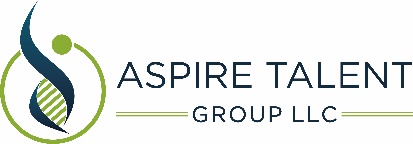 Tracy,nelson@aspiretalentgroup.comBegin with an opening high-level purpose and intent statementDescribe the situation using facts (vs your interpretations)Describe the behavior or issueState the impact/consequencesState what you want to see more of expressing confidence in them (vs focusing only on what you want the person to stop)Restate overall intentInvite their perspective, ask questions